26-портовый Коммутатор РоЕРуководство по эксплуатации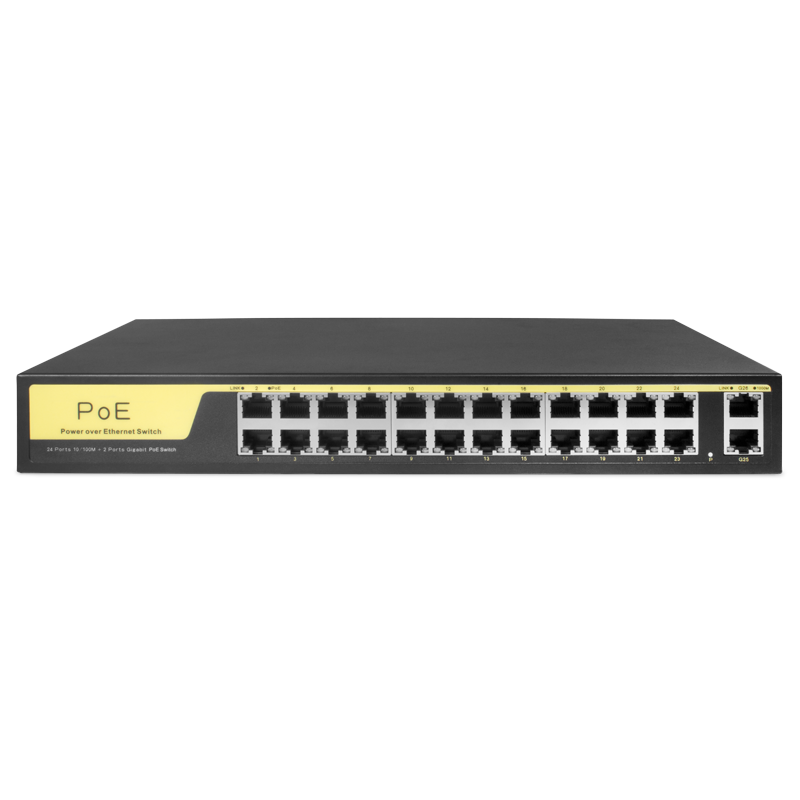 Proto PoE SW-24P2Описание устройства26-портовый коммутатор Proto PoE SW-24P2 с 24 портами РоЕ позволяет пользователям легко подключать и подавать питание через Ethernet (PoE) на такие устройства, как беспроводные точки доступа (ТД), IP-камеры или IP-телефоны. Коммутатор также позволяет подключать к сети дополнительные Ethernet-устройства, например, компьютеры, принтеры и сетевые хранилища данных (NAS).Power over EthernetПорты коммутатора Proto PoE SW-24P2 поддерживают стандарт IEEE 802.3af РоЕ. Каждый порт РоЕ подает питание мощностью до 15,4 Вт при общем бюджете коммутатора 250 Вт, что позволяет пользователям подключать устройства, совместимые со стандартом 802.3af. Это позволяет размещать оборудование в труднодоступных местах вне зависимости от расположения электрических розеток и минимизировать прокладку кабеля. Если конечное устройство не поддерживает РоЕ, используйте специальный сплиттер Proto PoE SP-101 или Proto PoE SP-102, с помощью которых можно преобразовать РоЕ сигнал в обычный Ethernet и питание 12 В.Высокая производительностьУстановка коммутатора выполняется быстро и легко, так как он не требует настройки. Поддержка автоматического определения полярности MDI/MDIX на всех портах исключает необходимость использования кроссовых кабелей при подключении к другому коммутатору или концентратору. Функция автосогласования на каждом порту позволяет определить скорость подключения к сетевому устройству (10, 100 или 1000 Мбит/с) и выполнить интеллектуальную настройку для получения оптимальной совместимости и производительности. Proto PoE SW-24P2 также оснащен индикаторами диагностики, которые отображают статус и активность соединения, позволяя быстро обнаружить и решить проблемы, возникающие в сети. Сочетая в себе преимущества использования технологии PoE, высокую производительность и простоту эксплуатации, данный неуправляемый коммутатор станет отличным выбором для подключения PoE-совместимых устройств к сети предприятия.Описание индикаторовКомплектация1 интеллектуальный РоЕ-коммутатор1 кабель питанияНабор крепежных элементов1 руководство пользователя / Сертификат соответствия / Гарантийный талонТехнические характеристикиВнешний вид и размеры коммутатора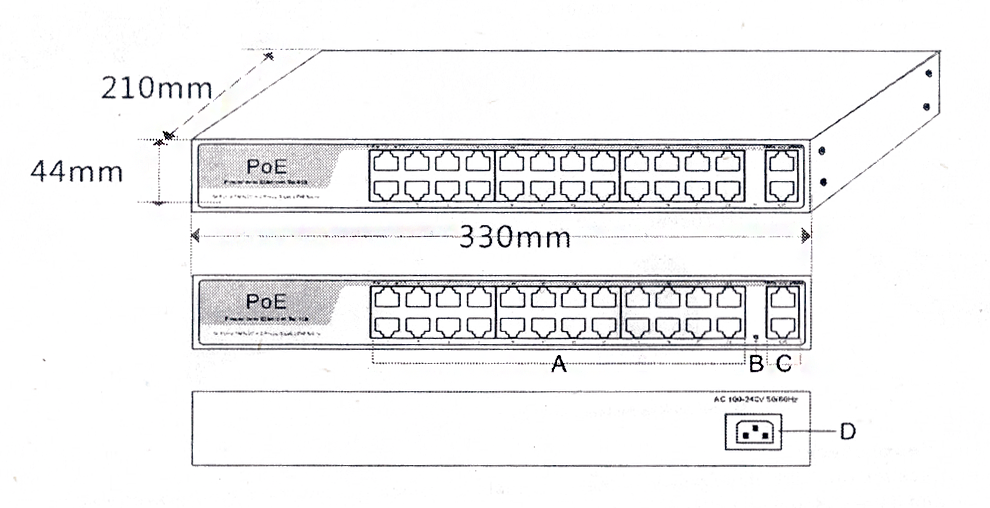 	А. 10/100 24 RJ45 порта (РоЕ)	B. Индикатор питания	С. 10/100/1000 2 восходящих RJ45 порта	D. AC 100-240V, 50/60 ГцИнструкция по установкеПодключение к порту RJ45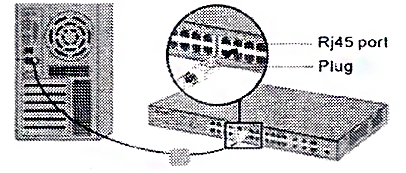 Подключите один конец патч-корда к коммутатору, другой – к нужному оборудованию так, как показано на рисунке справа;Подключение коммутатор к сети питания AC 100-240V, 50/60 Гц;Проверьте статус индикаторов питания и LAN-разъемов. Если они загорелись корректно, значит, соединение произведено правильно. В противном случае, соединение произошло некорректно. Убедитесь, что все оборудование в сети включено.Схема соединения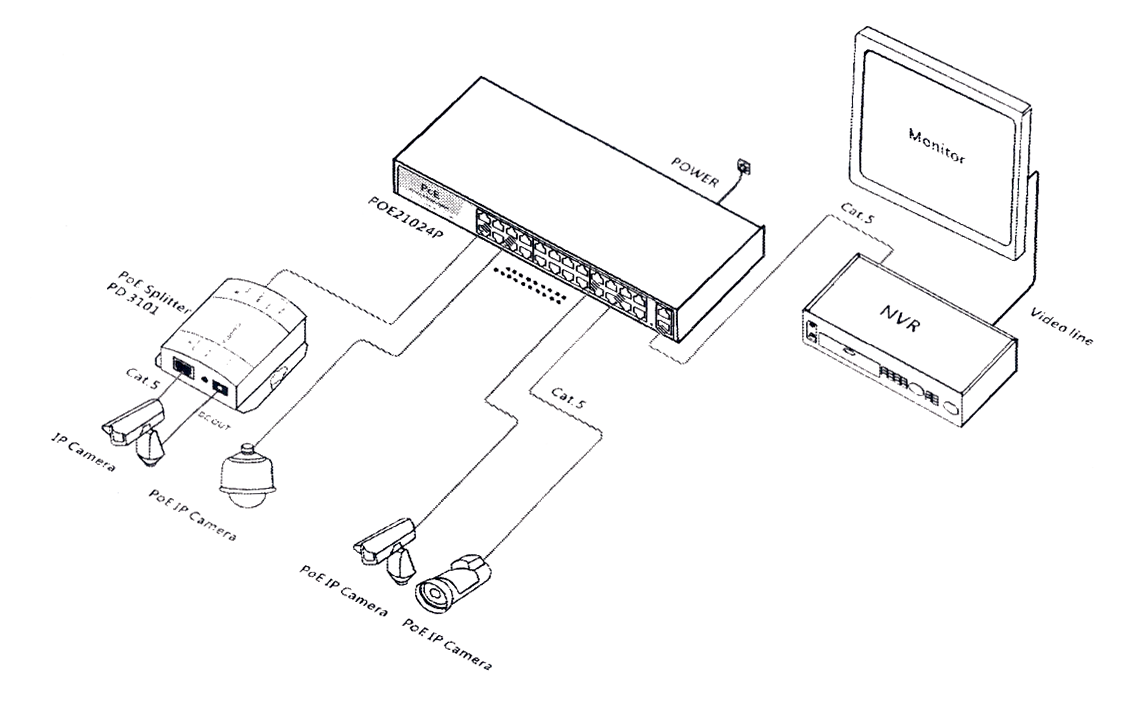 Внимание!Не перекрывайте вентиляционные отверстия коммутаторов во избежание перегрева и выхода из строя оборудования;Устройства, имеющие возможность заземления, должны быть заземлены;Не подвергайте коммутатор воздействию вибрации во избежание повреждений устройства;В случае возникновения вопросов или проблем с установкой и эксплуатацией, обратитесь в службу Технической Поддержки «Proto-X» http://proto-x.net/support/question ИндикаторСтатусОписаниеИндикатор питания: PWRГорит зеленымПитание включено, нормальный режим работыИндикатор питания: PWRНе горитПитание отключено или ошибка питанияИндикатор 100М Link (Link/ACT)Горит желтымПорт соединен корректноИндикатор 100М Link (Link/ACT)Мигает желтымПрием/передача данныхИндикатор 100М Link (Link/ACT)Не горитСоединение прерваноРоЕ-индикатор: РоЕГорит зеленымПодключено стандартное питание, нормальный режим работыРоЕ-индикатор: РоЕМигает зеленымКороткое замыкание или перегрузкаРоЕ-индикатор: РоЕНе горитНет подключения или подключено нестандартное питаниеИндикатор 1000М Link (Link/ACT)Горит зеленымПорт соединен корректноИндикатор 1000М Link (Link/ACT)Мигает зеленымПрием/передача данныхИндикатор 1000М Link (Link/ACT)Не горитСоединение прерваноИндикатор скорости 1000МГорит желтымРаботает со скоростью 1000МИндикатор скорости 1000МНе горитРаботает со скоростью 10/100МПараметрЗначениеИнтерфейсы24 порта 10/100 Base-T с поддержкой РоЕ IEEE 802.3af
2 порта 10/100/1000 Base-TПередача сигналадо 100 м кабель Cat.5EРазмеры330×210×44 ммПитаниеАС 100-240V, 50-60 ГцБюджет РоЕ250 ВтТемператураот 0° до +40°CВлажностьот 10% до 90% без конденсата